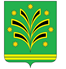 АДМИНИСТРАЦИЯЧЕРНОМОРСКОГО ГОРОДСКОГО ПОСЕЛЕНИЯСЕВЕРСКОГО РАЙОНАПОСТАНОВЛЕНИЕот 16.05.2017               	     	              		                                     № 231пгт ЧерноморскийО мерах по обеспечению безопасности населения на водоемах, расположенных на территории Черноморского городского поселения Северского района в летний период 2017 – 2018 годов	В целях предупреждения гибели людей и обеспечения их безопасности на водных объектах, расположенных на территории Черноморского городского поселения, упорядочения мест массового отдыха населения, а также предупреждения чрезвычайных ситуаций на водных объектах в летний период 2017-2018 годов, п о с т а н о в л я ю:	1. В целях предупреждения гибели людей на воде, связанных с купанием в запрещенных местах, утвердить состав рабочей группы по вопросам обеспечения безопасности людей на водных объектах в летний период 2017-2018 годов, согласно приложению.	2. Старшему оперативному дежурному  единой дежурной службы В.А.Бойченко: 	2.1. Провести уточнение перечня водных объектов, расположенных на территории Черноморского городского поселения и провести работу по установке табличек «Купание запрещено».	2.2. Откорректировать планы взаимодействия, состав, порядок использования сил и средств, предназначенных для поиска и спасения людей на воде.	3. Рекомендовать водопользователям (владельцам, арендаторам) водных объектов установить запрещающие знаки «Купание запрещено», с отдыхающими проводить инструктаж о правилах поведения на воде в летний период, выдавать памятки, листовки по безопасности на воде.	4. Рекомендовать директорам МБОУ СОШ  Черноморского городского поселения Северского района:	4.1. Организовать проведение занятий по изучению правил поведения на воде в летний период, ознакомлению с приемами спасения тонущих и оказания первой медицинской помощи;2      4.2. Довести до сведения родителей информацию о недопущении выхода детей на запрещенные места купания.	5. Опубликовать настоящее постановление в средствах массовой информации и разместить на официальном сайте в сети Интернет.	6. Контроль за выполнением настоящего постановления оставляю за собой.	7. Настоящее постановление вступает в силу со дня его опубликования.Глава Черноморского городского поселенияСеверского района						                   С.А.ТаровикСОСТАВрабочей группы по вопросам обеспечения безопасности людейна водных объектах в зимний период 2017-2018 годовГлава Черноморского городского поселенияСеверского района						                  С.А.ТаровикПРИЛОЖЕНИЕУТВЕРЖДЕН постановлением администрацииЧерноморского городского поселения Северского районаот 16.05.2017 № 2311.ТаровикСергей Александрович - глава Черноморского городского поселения  Северского района;2.Картушина Наталья Николаевнадиректор МКУ УОДОМСУ Черноморского городского поселения;3.БойченкоВладимир АнатольевичСтарший оперативный дежурный ЕДДС; 4.Сотрудник полиции по согласованию.